Publicado en  el 25/02/2016 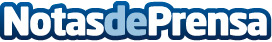 Repsol supera en un 9% sus beneficios en el último ejercicioLa empresa ha conseguido superar en aproximadamente 150 millones de euros los ingresos del año 2014. Durante el año anterior Repsol duplicó su producción de hidrocarburos, incrementó notablemente las reservas y ha aumentado la proporción de gas. Además, la compañía reducirá 1.800 millones de euros adicionales la inversión prevista para los años 2016 y 2017Datos de contacto:Nota de prensa publicada en: https://www.notasdeprensa.es/repsol-supera-en-un-9-sus-beneficios-en-el_1 Categorias: Consumo Otras Industrias http://www.notasdeprensa.es